Pastor Hagop Haroutunian~ Senior PastorThe Rev. Dr. Vahan H. Tootikian~ Minister EmeritusMrs. Susan Harrison~ Choir Director and OrganistTelephone: (248) 352-0680 - Email: Office@accdetroit.org.11:00 A.M.                                                                                               May 29, 2022                                                                                            ORDER OF WORSHIPORGAN PRELUDE/QUIET MEDITATIONCHOIR INTROITCALL TO WORSHIP *CONGREGATIONAL HYMN: #219 “All Hail The Power Of Jesus’ Name”				                           (English vs. 1-2, Armenian vs. 3)					*INVOCATION AND THE LORD’S PRAYER (in unison)Dear Lord, this morning we celebrate the ascension of our Lord and Savior Jesus Christ, who after his resurrection, and after spending forty days with his followers, he was taken up to heaven before their eyes. He was seated at the right hand of the Father, to intercede on our behalf. Thank you for conquering over sin and death, bringing living hope for those who believe. We now have the full confidence to come before your presence and worship you. You have bestowed upon us your blessings and gifts so that we can glorify you with our lives. May your name be forever exalted. We give you all the glory and honor, who taught us to pray, “Our Father, Who art in heaven….”*GLORIA PATRI- #79 Glory be to the Father and to the Son and to the Holy Ghost; as it was in the beginning, is now, and ever shall be, world without end. Amen. ****RESPONSIVE READING: AscensionPASTOR:	When he had led them out to the vicinity of Bethany, he lifted up his hands and blessed them. While he was blessing them he left them and was taken up into heaven. 	 PEOPLE:	They were looking intently up into the sky as he was going, when suddenly two men dressed in white stood beside them. PASTOR:	“Men of Galilee,” they said, “why do you stand here looking into the sky? This same Jesus, who has been taken from you into heaven, will come back in the same way you have seen him go into heaven.”PEOPLE: 	Then they worshiped him and returned to Jerusalem with great joy. And they stayed continually at the temple, praising God.PASTOR:	Such a high priest meets our need - - one who is holy, blameless, pure, set apart from sinners, exalted above the heavens.PEOPLE: 	Therefore, since we have a great high priest who has gone through the heavens, Jesus the Son of God, let us hold firmly to the faith we profess.PASTOR:	For we do not have a high priest who is unable to sympathize with our weaknesses, but we have one who has been tempted in every way, just as we are - - yet was without sin.UNISON:	Let us then approach the throne of grace with confidence, so that we may receive mercy and find grace to help us in our time of need.PASTORAL PRAYERPRAYER RESPONSENOTICES AND CONCERNS PRESENTATION OF THE OFFERING AND PRAYER *DOXOLOGY CHORAL ANTHEMCONGREGATIONAL SONG: #7 “Lord, I Lift Your Name On High”ENGLISH SCRIPTURE: Acts 1:1-11(pp. 1690-1691)ENGLISH SERMON: The Blessed Ascension of JesusARMENIAN SCRIPTURE: Ephesians 4:7-13 (p. 1821)ARMENIAN SERMON: Humility Comes Before Exaltation*HAYR MER: #275*BENEDICTION*CONGREGATIONAL RESPONSE: "Park Kéz Dér, Asdvadz Mér"ORGAN POSTLUDE___________________________________________________________________________________________*Congregation is requested to stand. *** Latecomers may be seated.ANNOUNCEMENTSTHE FLOWERS ON THE ALTAR THIS MORNING is donated by the Zeronian family, in loving memory of Mark Davis, Dear Brother and Uncle, on the one year anniversary of his passing 5/29/2021. THE COFFEE HOUR TODAY IS SPONSORED by Tony Janigian, in memory of Jim, Dorothy, and Mark Davis.A.C.C. CONGRAGULATES Mr. and Mrs. Michael and Jenny Mullen on the birth of their daughter Cecilia Mariam, on Thursday, May 26th at 5:15 a.m. 7 lbs. 8 oz. 20.5 inches. Both mother and baby are doing well.WOMEN’S BIBLE STUDY will be held every other Saturday. Next study is Saturday, June 4th at 10:30 a.m. led by Mrs. Lena Bouladian.MEN’S BREAKFAST & FELLOWSHIP Starting Saturday, June 11th at 10:00 a.m. please see insert for more information.   FATHER’S DAY PICNIC will be held on Saturday, June 18, at 3:00 p.m. We thank Mr. Tony Janigian for opening his home to us, and sponsoring the main dish. Please sign up after the Morning Worship Service in the Social Hall. GRADUATES OF 2022 ACC would like to honor our graduates by publishing their names and degrees in the weekly bulletin on Sunday, June 12. Please submit to the Church Office or email the names of your loved ones graduating this year from Elementary School, Middle School, High School, College, Graduate or post Graduate School. Deadline for submission is next Sunday, June 5th.  CHURCH JOYS AND CONCERNS: Please pray for the families of the 19 children and two teachers who died in a shooting at Robb Elementary School in Uvalde, Texas. Continue praying for Aram Kakousian, George and Ann Krikorian, Jan Janigian, Lee Savalle (Dan and Sandra Haroutunian’s sister), Glenn Harrison, Artsakh, Armenia, Ukraine, our government and the pandemic.SYNOPSIS OF THE ARMENIAN SERMONThe Apostle Paul states that after Jesus ascended to heaven, each of us received grace (or gifts) from the Lord for the purpose of building up one another spiritually in Christ Jesus. This ought to be the goal of every Christian; that is to make every effort to serve one another to the highest capacity for the church to function in a healthy manner.Here are some points of how to build the Church of Christ:1. 	Prophets, Evangelists, Pastors, and Teachers. Jesus Himself, in His divine will, gave some to serve at different capacity. These leadership offices that are mentioned are servants whom the church should be regularly praying for them, so that they can shepherd the flock of the church in their best interest to help build them up spiritually.2. 	Unity, Faith, Knowledge, and Maturity. These are the characteristics that every Christian should carry on and grow in each day.a. 	Keeping the unity requires effort from every member of the church to avoid conflict and aim at keeping the bond strong with all so that nothing will shake the foundation of the church.b. Growing in our faith and trust in the Lord will daily help us overcome all the obstacles that come against us because we use faith as a shield against the arrows of the evil one.c. 	Knowledge in the scripture helps and guides us to remain in the light of the truth, so that no darkness will overcome us.d. 	Maturity. We all need to grow and mature spiritually in our relationship with Jesus and with one another; “attaining to the whole measure of the fullness of Christ.”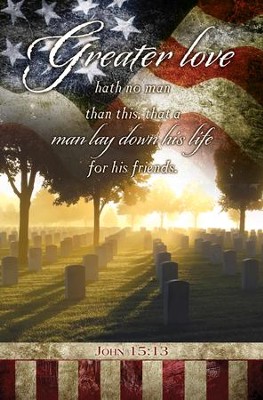 